Załącznik nr 6 do umowy: Modelowe efekty kształcenia dla 6-cio miesięcznej praktyki zawodowej dla rodzaju kierunku studiów i  odniesienie ich do efektów kształcenia dla praktyki zawodowej na kierunku studiów prowadzonym przez uczelnię (z podziałem na praktykę kursową i pilotażową)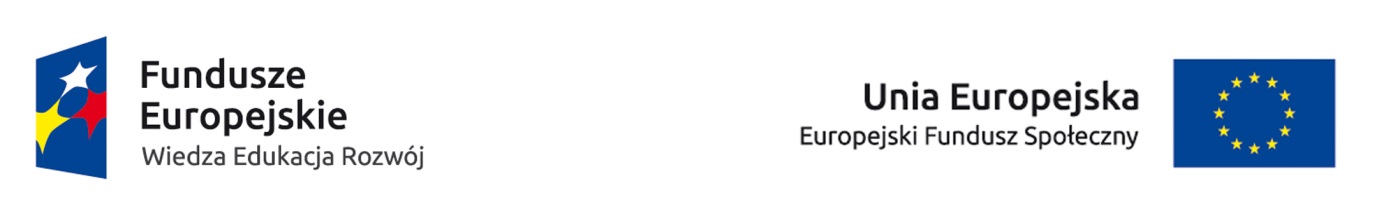 Tab.1.Modelowe efekty kształcenia dla 6-cio miesięcznej praktyki zawodowej dla rodzaju kierunku studiów i  odniesienie ich do efektów kształcenia dla praktyki zawodowej na kierunku studiów prowadzonym przez uczelnię (z podziałem na praktykę kursową i pilotażową): Nowe Media, Reklama, Kultura Współczesna…………………………………(podpis i pieczęć służbowa  osoby reprezentującej Uczelnię)NrDla rodzaju kierunków studiówDla rodzaju kierunków studiówDla kierunku studiów prowadzonym przez uczelnię: Nowe Media, Reklama, Kultura WspółczesnaDla kierunku studiów prowadzonym przez uczelnię: Nowe Media, Reklama, Kultura WspółczesnaDla kierunku studiów prowadzonym przez uczelnię: Nowe Media, Reklama, Kultura WspółczesnaDla kierunku studiów prowadzonym przez uczelnię: Nowe Media, Reklama, Kultura WspółczesnaNrOpis modelowych efektów kształcenia dla praktyki zawodowejOdniesienie do efektówobszarowychOdniesienie do efektówkierunkowychEfekt osiągany w ramach praktyki:Efekt osiągany w ramach praktyki:Efekt osiągany w ramach praktyki:NrOpis modelowych efektów kształcenia dla praktyki zawodowejOdniesienie do efektówobszarowychOdniesienie do efektówkierunkowychkursowejpilotażowejpilotażowejNrOpis modelowych efektów kształcenia dla praktyki zawodowejOdniesienie do efektówobszarowychOdniesienie do efektówkierunkowychkursowejpogłębianynowyMoSH01Zna i potrafi opisać zasady funkcjonowania wybranych działów przedsiębiorstwa (instytucji), w którym odbywa praktykęP6S_WGP6S_WG/KK1P_W07K1P_W08K1P_W09XXMoSH02Potrafi opisać wybrane elementy struktury organizacyjnej wybranego przedsiębiorstwa (instytucji)P6S_WG/KK1P_W08K1P_W09XMoSH03Ma doświadczenie związane z pracą na stanowisku typowym dla studiowanego kierunkuP6S_UWP6S_UOP6S_UUK1P_U03K1P_U05K1P_U09K1P_U10K1P_U13XXMoSH04Potrafi identyfikować rzeczywiste zagrożenia BHP występujące w przedsiębiorstwie (instytucji) oraz zna praktyczne sposoby zapobiegania imP6S_WG/KK1P_W10XMoSH05W oparciu o kontakty z pracownikami przedsiębiorstwa (instytucji) podnosi swoje kompetencje zawodowe (praktyczne umiejętności oraz wiedzę) w zakresie:obsługi np. urządzeń biurowych, programów komputerowych itp.;opracowania np. sprawozdań finansowych, konspektów zajęć, harmonogramów organizacji imprez masowych, wniosku o przyznanie środków na realizację projektu itp.;prowadzenia np.. dokumentacji projektowej, dokumentacji z realizacji zadań dydaktycznych, wychowawczych itp.;realizacji procesów np. edukacyjnych, zarządczych itp.;organizacji i kierowania pracami np. komórki organizacyjnej, instytucji publicznej itp.P6S_WG/KP6S_WGP6S_UKP6S_UOK1P_W08K1P_W09K1P_W12K1P_U03K1P_U05K1P_U09K1P_U10K1P_U12K1P_U13K1P_U17XXMoSH06Potrafi dostrzec problem występujący w danym przedsiębiorstwie (instytucji), opisać go oraz przedstawić koncepcję rozwiązaniaP6S_UOP6S_UWP6S_KKP6S_KOK1P_U03K1P_U05K1P_U06K1P_U13K1P_K02K1P_K06XXMoSH07Potrafi rozwiązać praktyczne zadania (co najmniej mini zadania) z zakresu działalności przedsiębiorstwa (instytucji)P6S_WGP6S_UKP6S_UOP6S_UWK1P_W12K1P_U03K1P_U05K1P_U09K1P_U10K1P_U12K1P_U13K1P_U17XXMoSH08Potrafi komunikować się w środowisku zawodowym stosując różne techniki i z użyciem specjalistycznej terminologiiP6S_UKP6S_UUP6S_KOK1P_U14K1P_U17K1P_U18K1P_U19K1P_K05K1P_K09XXMoSH09Potrafi przygotować szeroką informację z zakresu swojej działalności zawodowej na praktyce i przekazać ją innym pracownikomP6S_UKP6S_UUP6S_KOK1P_U14K1P_U17K1P_U18K1P_U19K1P_K05K1P_K09XXMoSH10Przestrzega zasad postępowania, gwarantujących właściwą jakość działań zawodowych oraz bezpieczeństwo w miejscu pracyP6S_WGP6S_WKP6S_UKP6S_UWK1P_W09K1P_W11K1P_U03K1P_U11K1P_U13XMoSH11Utrzymuje właściwe relacje w środowisku zawodowymP6S_UOP6S_KOK1P_U20K1P_K04K1P_K05XMoSH12Interpretuje zjawiska społeczne specyficzne dla studiowanego kierunku P6S_UWP6S_UOK1P_U04K1P_U05K1P_U06K1P_U07XX